GEI 06-010420  F4.9-01 REGISTRATION     		           				 00.000000	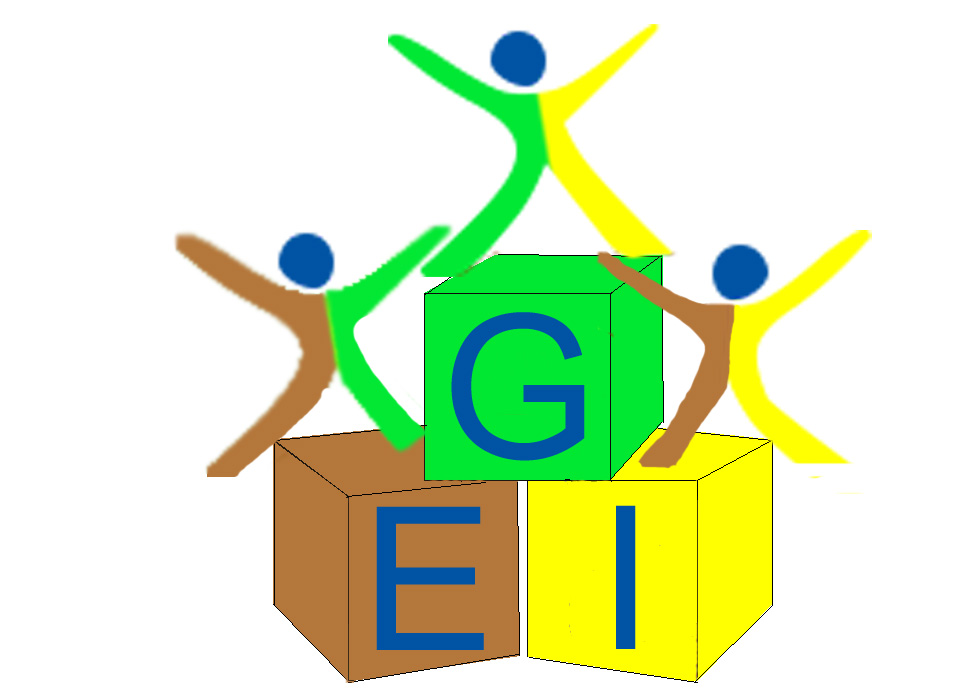 REGISTRATION FORM FOR SAMPLING IN AGRICUTURAL PRODUCTSSEPARATE FORM IS TO BE FILLED FOR EACH AGRICULURAL PRODUCTFill & Scan in PDF Format and Email to: greeneconomyipl@gmail.com  (No Hard copy to be Send)  Receipt of registration form is acknowledged in 72 hours. Contact PT provider if no acknowledgement is received in given time, ALL COLUMNS marked ‘*’ are to be filled MANDATORY I. PARTICIPATING LABORATORY ADDRESS BELOW-PREFERABLY TYPEII. All correspondence is sent on registered email ids only. Give email ids of people who access and will be dealing.  IF GSTIN IS IN NAME OF INDIVIDUAL / ORGANIZATION OTHER THAN DETAILS GIVEN AT (I) OR BILLING IS TO BE DONE IN SOME OTHER NAME PROVIDE ALL INSTRUCTIONS CLEARLY ON A SEPARATE PAGE. IF YOU WANT TO DEDUCT TAX AT SOURCE IT IS MANDATORY TO GIVE TAN No.III. REGISTRATION DETAILS*:          INSERT MORE LINES AS REQUIREDThere is no need to fill rates. Registration form is reviewed. A Pro-forma Invoice is send as per PT Calendar for making payments along with bank details and other relevant information. I have read the terms and conditions and agree with them.Signature of authorized person of Lab*                                Name *:       Designation*:   *******************************************For Office Purpose: Review and Remarks if any ________________________________  PTP Signature  Laboratory Name*:Organization Name*:Address Line (1)*:Address Line (2)*:District*:Pin*:State*:Provide NABL Certificate No.*: TC-XXXXProvide NABL Certificate No.*: TC-XXXXProvide NABL Certificate No.*: TC-XXXXProvide NABL Certificate No.*: TC-XXXXLab Head*(Designated Management)Designation*Mobile*Do not give LandlineEmail(s)*Quality Manager Lab*(Day to day Contact)Designation*Mobile*Do not give LandlineEmail(s)*Any other PersonAccounts / Coordinator / TM  Designation Mobile Do not give LandlineEmail(s) GST No. *TAN No.PT Scheme Code*Registration Closure Date*   Sampler Name Sampler MobileSampler email id